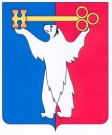 АДМИНИСТРАЦИЯ ГОРОДА НОРИЛЬСКАКРАСНОЯРСКОГО КРАЯРАСПОРЯЖЕНИЕ26.10.2021                                            г. Норильск		             	            № 5291О внесении изменений в распоряжение Администрации города Норильска от 04.06.2021 № 2715В соответствии с решением Норильского городского Совета депутатов от 23.03.2021 № 27/5-609 «Об утверждении структуры Администрации города Норильска», распоряжением Администрации города Норильска от 29.03.2021 № 1417 «О мероприятиях по реализации решения Норильского городского Совета депутатов от 23.03.2021 № 27/5-609 «Об утверждении структуры Администрации города Норильска»:1. Внести в перечень муниципальных учреждений муниципального образования город Норильск, подведомственных Администрации города Норильска, осуществляющей бюджетные полномочия главного распорядителя (распорядителя) бюджетных средств, утвержденный распоряжением Администрации города Норильска от 04.06.2021 № 2715 (далее - Перечень), следующее изменение:1.1. Пункт 2 Перечня исключить.2. Разместить настоящее распоряжение на официальном сайте муниципального образования город Норильск.3. Настоящее распоряжение вступает в силу с даты его подписания и распространяет свое действие на правоотношения, возникшие с 01.10.2021.Глава города Норильска                                                                                    Д.В. Карасев 